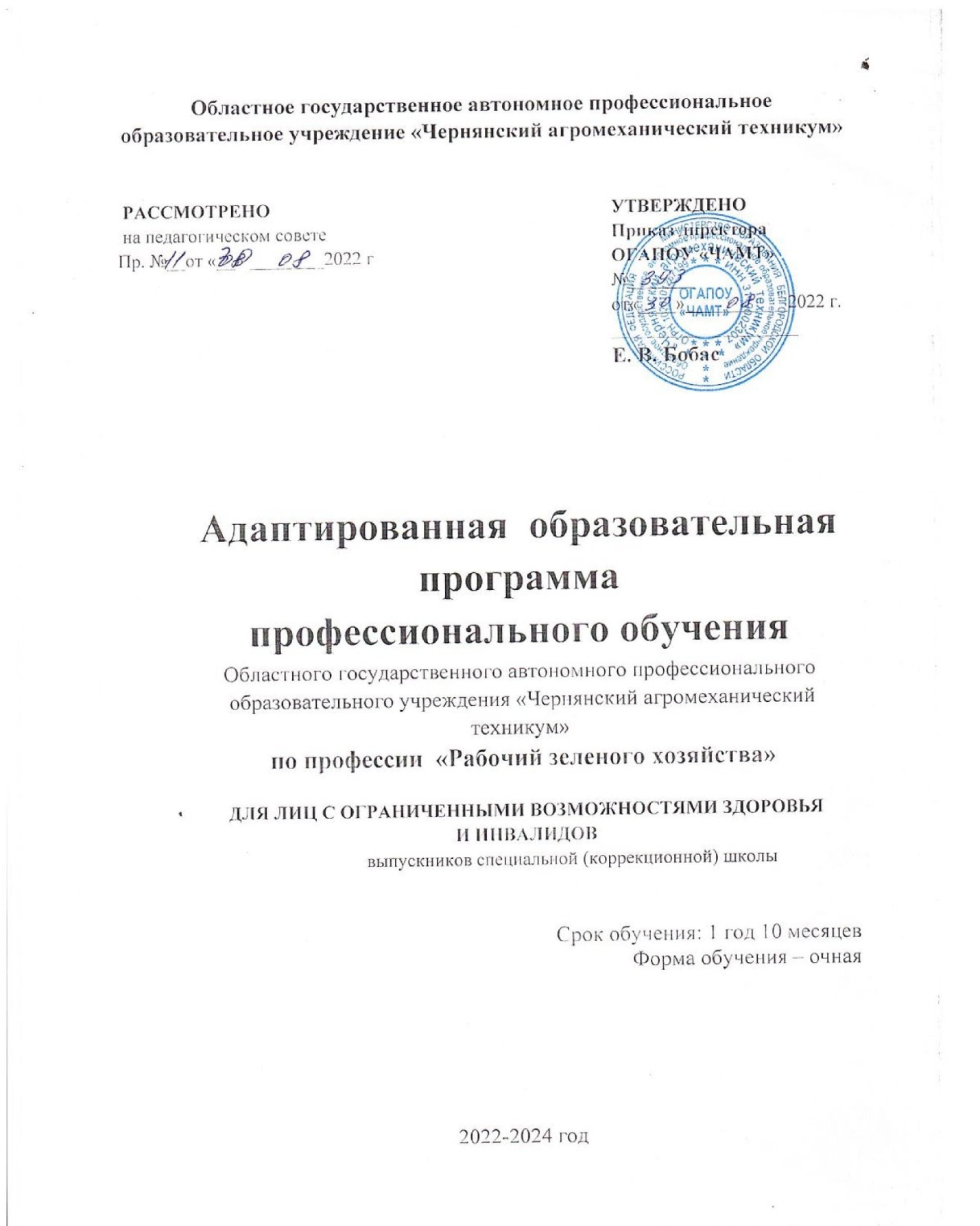 2022 г.Адаптированная образовательная программа профессионального обучения по программам профессиональной подготовки по профессиям рабочих, должностям служащих по профессии 17531 «Рабочий зеленого хозяйства» для обучающихся по специальным (коррекционным) программам VIII вида, в том числе с расстройством аутистического спектра, сроком обучения 1 год 10 месяцев, разработана с учетом требований:- Профессионального стандарта 17531 «Рабочий зеленого хозяйства», (утвержденный Министерством труда Российской Федерации  № 559н от 02.09.2020г), - методических рекомендаций по разработке и реализации адаптированных образовательных программ среднего профессионального образования (письмо Министерства образования и науки Российской Федерации от 22 апреля 2015 г. № 06-443).Организация-разработчик: ОГАПОУ «Чернянский агромеханический техникум»СОДЕРЖАНИЕОбщие положенияОбщие сведения Настоящая адаптированная образовательная программа профессионального обучения по профессии 17531 «Рабочий зеленого хозяйства» для лиц с ограниченными возможностями здоровья, в том числе с расстройством аутистического спектра – это программа профессиональной подготовки по профессиям рабочих, должностям служащих, адаптированная для обучения инвалидов и лиц с ограниченными возможностями здоровья, с учетом особенностей их психофизического развития, индивидуальных возможностей и при необходимости обеспечивающая коррекцию нарушений развития и социальную адаптацию указанных лиц.Цель программы – создание условий для организации профессионального обучения лиц с ОВЗ, способствующих развитию личностных и профессионально значимых качеств, успешной профессиональной адаптации, социализации и дальнейшей интеграции их в общество.Достижение поставленной цели предусматривает решение следующих основных задач:- овладение обучающимися знаниями и умениями,	обеспечивающими формирование знаний в соответствии с квалификационными требованиями данной профессии;- формирование общей культуры, обеспечивающей разностороннее развитие личности обучающихся (нравственно-эстетическое, социально-личностное, интеллектуальное, физическое), в соответствии с принятыми в семье и обществе духовно-нравственными и социокультурными ценностями;- выявление и развитие возможностей и способностей обучающихся через проведение спортивно-оздоровительных, художественных и других мероприятий с использованием спортивных секций и кружковой работы колледжа.Адаптированная образовательная программа профессиональной подготовки по профессиям рабочих, должностям служащих по профессии 17531 «Рабочий зеленого хозяйства» регламентирует цели, ожидаемые результаты, содержание, условия и технологии реализации образовательного процесса, качество подготовки слушателей по данной программе и включает в себя: пояснительную записку, организационно-педагогические условия, учебный план, календарный учебный график, рабочие учебные программы дисциплин и другие материалы, обеспечивающие реализацию соответствующей образовательной программы, психолого-педагогическое сопровождение в период обучения в рамках инклюзивного образования.Программа представляет комплект документов, разработанных и утвержденных ОГАПОУ «Чернянским агромеханическим техникумом» с учетом потребностей регионального рынка труда, требований Федеральных органов власти и соответствующих отраслевых требований, на основе требований профессиональных характеристик по профессии «Рабочий зеленого хозяйства».В программу включен адаптационный цикл следующих дисциплин:«Лечебная физическая культура», «Развитие речи и практика общения», «Познай себя», «Помоги себе сам» необходимость которых обусловлена психолого-педагогической характеристикой детей-инвалидов и лиц с ОВЗ, особенностями их адаптации в социуме.Профессиональная характеристика отражает содержательные параметры профессиональной деятельности: её основные виды, а также их теоретические основы.Практика является обязательным разделом образовательной программы и подразделяется на учебную практику (производственное обучение) в условиях мастерских и производственную практику в условиях производства, соответствующего профилю обучения.Виды и формы промежуточной аттестации, включенные в учебный план, соответствуют общим требованиям.Итоговая аттестация включает защиту выпускной практической квалификационной работы и тестирование.По завершении обучения выдается свидетельство о профессиональной подготовке установленного образца.Нормативно-правовые и методические основы разработки адаптированной образовательной программы профессионального обученияАдаптированная образовательная программа по профессии 17531, «Рабочий зеленого хозяйства» представляет собой комплекс учебно-методической документации, регламентирующий содержание, организацию и оценку качества подготовки обучающихся и выпускников общеобразовательных организаций, обучающихся по специальным (коррекционным) программам VIII вида, в том числе с расстройством аутистического спектра, разработанную с учетом требований рынка труда на основе Федерального государственного образовательного стандарта по профессии 17531, «Рабочий зеленого хозяйства».Нормативную правовую основу разработки адаптированной образовательной программы (далее образовательная программа) составляют:- Федеральный закон от 24 ноября 1995 г. № 181-ФЗ «О социальной защите инвалидов в Российской Федерации»;- Федеральный закон от 29 декабря 2012 г. № 273-ФЗ «Об образовании в Российской Федерации»;- Государственная программа Российской Федерации «Доступная среда» на 2011-2015 годы, утвержденная постановлением Правительства Российской Федерации от 17 марта 2011 г. № 175;- Государственная программа Российской Федерации «Развитие образования» на 2013-2020 годы, утвержденная распоряжением Правительства Российской Федерации от 15 мая 2013 г. № 792-р;- Порядок организации и осуществления образовательной деятельности по образовательным программам среднего профессионального образования (утвержден приказом Министерства образования и науки Российской Федерации от 14 июня 2013 г. № 464);- Порядок проведения государственной итоговой аттестации по образовательным программам среднего профессионального образования (утвержден приказом Министерства образования и науки Российской Федерации от 16 августа 2013 г. № 968);- Порядок применения организациями, осуществляющими образовательную деятельность, электронного обучения, дистанционных образовательных технологий при реализации образовательных программ (утвержден приказом Министерства образования и науки Российской Федерации от 9 января 2014 г. № 2);- Порядок приема граждан на обучение по образовательным программам среднего профессионального образования (утвержден приказом Министерства образования и науки Российской Федерации от 23 января 2014 г. № 36);- Положение о практике обучающихся, осваивающих основные профессиональные образовательные программы среднего профессионального образования (утверждено приказом Министерства образования и науки Российской Федерации от 18 апреля 2013 г. № 291);-	 Федеральный государственный образовательный по профессии 17531, «Рабочий зеленого хозяйства»;- Профессиональный стандарт 17531, «Рабочий зеленого хозяйства»;- Приказ Минобрнауки России от 28 мая 2014 г. № 594 «Об утверждении Порядка разработки примерных основных образовательных программ, проведения их экспертизы и ведения реестра примерных основных образовательных программ»;- Письмо Министерства образования и науки РФ от 20 октября 2010 г. № 12 – 696 «О разъяснениях по формированию учебного плана основной профессиональной образовательной программы начального профессионального образования/среднего профессионального образования»;- Письмо Министерства образования и науки РФ от 22 декабря 2017 г. № 06-2023 «О методических рекомендациях» (Методические рекомендации по организации профориентационной работы профессиональной образовательной организации с лицами с ограниченными возможностями здоровья и инвалидностью по привлечению их на обучение по программам среднего профессионального образования и профессионального обучения);- Рекомендации по организации получения среднего общего образования в пределах освоения образовательных программ среднего профессионального образования на базе основного общего образования с учетом требований федеральных государственных образовательных стандартов и получаемой профессии или специальности среднего профессионального образования (ФГАУ «ФИРО» 25.02.2015г);- Постановление Правительства Белгородской области № 85-пп от 18.03.2013г. «О порядке организации дуального обучения обучающихся и студентов»;-	Требования к организации образовательного процесса для обучения инвалидов и лиц с ограниченными возможностями здоровья в профессиональных образовательных организациях, в том числе оснащенности образовательного процесса (утверждены Департаментом государственной политики в сфере подготовки рабочих кадров и ДПО Минобрнауки России от 26.12.2013 г. № 06-2412вн);- Устав ОГАПОУ «Чернянского агромеханического техникума»;- Положение об учебной и производственной практике обучающихся в ОГАПОУ «Чернянском агромеханическом техникуме»;- Рабочая программа воспитания ОГАПОУ «Чернянского агромеханического техникума».Методическую основу разработки адаптированной образовательной программы составляют:- Требования к организации образовательного процесса для обучения инвалидов и лиц с ограниченными возможностями здоровья в профессиональных образовательных организациях, в том числе оснащенности образовательного процесса (письмо Департамента подготовки рабочих кадров и ДПО Министерства образования и науки Российской Федерации от 18 марта 2014 г. № 06-281);- Методические рекомендации по разработке и реализации адаптированных образовательных программ среднего профессионального образования (утверждены Министерством образования и науки Российской Федерации 20 апреля 2015 г. № 06-830вн).1.3. Используемые термины, определения и сокращенияАдаптация – это не только приспособление индивида к успешному функционированию в данной среде, но и способность к дальнейшему психологическому, личностному, социальному развитиюАдаптационная дисциплина - элемент адаптированной образовательной программы профессиональной подготовки, направленный на индивидуальную коррекцию учебных и коммуникативных умений и способствующий социальной и профессиональной адаптации слушателей с ограниченными возможностями здоровья.Адаптированная образовательная программа профессиональной подготовки - программа подготовки квалифицированных рабочих, служащих или программа подготовки специалистов среднего звена (программа профессионального обучения), адаптированная для обучения инвалидов и лиц с ограниченными возможностями здоровья с учетом особенностей их психофизического развития, индивидуальных возможностей и при необходимости обеспечивающая коррекцию нарушений развития и социальную адаптацию указанных лиц.Инвалид - лицо, которое имеет нарушение здоровья со стойким расстройством функций организма, обусловленное заболеваниями, последствиями травм или дефектами, приводящее к ограничению жизнедеятельности и вызывающее необходимость его социальной защиты.Индивидуальная программа реабилитации или абилитации (ИПРА) инвалида - разработанная на основе решения Государственной службы медико-социальной экспертизы комплекс оптимальных для инвалида реабилитационных мероприятий, включающий в себя отдельные виды, формы, объемы, сроки и порядок реализации медицинских, профессиональных и других реабилитационных мер, направленных на восстановление, компенсацию нарушенных или утраченных функций организма, восстановление, компенсацию способностей инвалида к выполнению определенных видов деятельности.Индивидуальный учебный план - учебный план, обеспечивающий освоение образовательной программы на основе индивидуализации ее содержания с учетом особенностей и образовательных потребностей конкретного слушателя;Инклюзивное образование - обеспечение равного доступа к образованию для всех обучающихся с учетом разнообразия особых образовательных потребностей и индивидуальных возможностей.Интегрированное обучение - совместное обучение лиц с ограниченными возможностями здоровья и лиц, не имеющих таких ограничений, посредством создания специальных условий для получения образования лицами с ограниченными возможностями здоровья.Лицо с ограниченными возможностями здоровья - лицо, имеющее физический и (или) психический недостатки, которые препятствуют освоению образовательных программ без создания специальных условий для получения образования.Обучающийся с ограниченными возможностями здоровья- физическое лицо, имеющее недостатки в физическом и (или) психологическом развитии, подтвержденные психолого-медико-педагогической комиссией и препятствующие получению образования без создания специальных условий.Специальные условия для получения образования – условия обучения, воспитания и развития обучающихся инвалидов и обучающихся с ограниченными возможностями здоровья, включающие в себя использование специальных образовательных программ и методов обучения и воспитания, специальных учебников, учебных пособий и дидактических материалов, специальных технических средств обучения коллективного и индивидуального пользования, предоставление услуг ассистента (помощника), оказывающего обучающимся необходимую техническую помощь, проведение групповых и индивидуальных коррекционных занятий, обеспечение доступа в здания организаций, осуществляющих образовательную деятельность, и другие условия, без которых невозможно или затруднено освоение образовательных программ обучающимися с особыми образовательными потребностями.Умственная отсталость – это стойкое, необратимое нарушение преимущественно познавательной деятельности, а также эмоционально- волевой и поведенческой сфер, обусловленное органическим поражением коры головного мозга, имеющим диффузный характер. Согласно международной классификации (МКБ-10), выделяют четыре формы умственной отсталости: легкую, умеренную, тяжелую, глубокую.АОППО – адаптированная образовательная программа профессионального обучения;УД – учебная дисциплина;ПМ – профессиональный модуль;ПК – профессиональная компетенция;ОК – общая компетенция программа подготовки квалифицированных рабочих, специалистов;МДК – междисциплинарный курс программы подготовки квалифицированных рабочих, специалистов;УП – учебная практика программа подготовки квалифицированных рабочих, специалистов;ПП – производственная практика программа подготовки квалифицированных рабочих, специалистов;ГИА – государственная (итоговая) аттестация программа подготовки квалифицированных рабочих, специалистов;АУД – адаптационная учебная дисциплина;ЗПР – задержка психического развития;ИПРА – индивидуальная программа реабилитации и абилитации.1.4. Категория обучающихся по адаптированной образовательной программе профессионального обученияОбразовательный процесс выстроен с учетом возрастных и индивидуальных особенностей обучающихся с целью создания благоприятных условий для профессиональной подготовки, реабилитации и адаптации обучающихся с нарушениями в умственном и физическом развитии.Особенности психофизического развития детей-инвалидов и лиц с ограниченными возможностями здоровья, поступающих на обучение по профессии «Рабочий зеленого хозяйства», проявляются в характеристике учебно-познавательной деятельности.Интеллектуальная деятельность у детей-инвалидов и лиц с ОВЗ (с легкой и средней умственной отсталостью) имеет следующие специфические особенности: внимание несосредоточенное, непроизвольное; волевые усилия отсутствуют; объем внимания значительно ниже средневозрастных показателей. Для данных обучающихся характерно нарушение памяти. Чтобы прочно усвоить тему, им необходимо многократное повторение. Темп умственной работоспособности замедленный, нарушена способность к обобщению, анализу, синтезу, установлению причинно-следственных связей и отношений. Восприятие и ощущения формируются замедленно и с большим количеством недостатков. Низок темп зрительного восприятия.К недостаткам необходимо причислить и неспособность обучающихся с умственной отсталостью к действиям со сложной последовательностью выполнения, где элементы задания не регламентированы.Нарушение абстрактного мышления – характерный признак умственной отсталости. В результате ограничения интеллектуальных возможностей обучающихся, теоретические предметы ими усваиваются труднее, а процессы практической деятельности относительно устойчивы и при оптимальной нагрузке компенсируют умственную недостаточность. Запас общих представлений мал. Кругозор узок, представление о мире ограничено. Деятельность хаотична, непродуманная: с трудом приспосабливаются к новой ситуации. Саморегуляция и самоконтроль не сформированы. Познавательная активность развита, но носит непоследовательный, беспорядочный, несистемный характер, без цели и последующего практического применения.Обучающиеся не всегда обдумывают свои действия, зачастую не предвидят результата, так как у них ослаблена регулирующая функция мышления. Они редко замечают свои ошибки, не всегда умеют сопоставить свои мысли и действия. Большие затруднения представляют виды письменной деятельности под диктовку, им легче переписывать. Наблюдается недостаточная сформированность грамматических форм языка (ошибки в падежных окончаниях). Словарный запас в пределах обихода. Уровень развития техники чтения крайне низкий.Вместе с тем, обучающиеся имеют устойчивый интерес к практической деятельности, что при оптимальной нагрузке компенсирует их умственную отсталость. Для облегчения освоения трудовых навыков им необходимо предоставить свободный темп работы, добиваясь автоматизации действий. При формировании практических навыков необходимо использовать наглядно-практический метод обучения. Словесная передача учебной информации является лишь дополнением к практическим и наглядным методам. В результате у обучающихся формируется трудовой стереотип, который способствует их успешному включению в трудовую деятельность.Профессиональная подготовка как система и процесс овладения навыками конкретной профессии играет определенную роль в реабилитации и социализации детей-инвалидов и лиц с ограниченными возможностями здоровья, именно она создает основу для реализации принципа равных возможностей.Реализация АОППО по профессии «Рабочий зеленого хозяйства» должна способствовать повышению качества профессиональной подготовки выпускников и возможности их дальнейшего трудоустройства, а также последующего закрепления на рабочем месте.Реализация АОППО учитывает индивидуальные и психофизические особенности развития на основе дифференцированного и индивидуального подхода к обучающимся с ограниченными возможностями здоровья (с различными формами умственной отсталости) по классификации В.В. Воронковой.В целях улучшения качества обучения и учета индивидуальных психофизических особенностей обучающиеся могут быть дифференцированы по группам:1 группа (достаточный уровень) – оптимальный уровень самостоятельности, высокая подготовленность в теоретических заданиях и практических умениях, сформированность умений объяснять свои действия словами, операций обобщения, анализа и сравнения. При выполнении сравнительно сложных заданий им нужна незначительная активизирующая помощь взрослого.2 группа (уровень ниже достаточного) – нуждаются в направляющей помощи педагогов, так как испытывают несколько большие трудности, чем обучающиеся I группы, средняя подготовленность в теоретических знаниях и практических умениях. В основном понимают фронтальное объяснение педагога, неплохо запоминают изучаемый материл, но без помощи сделать элементарные выводы и обобщения затрудняются.3 группа (низкий уровень) – низкий уровень самостоятельности, нуждаются в контроле и дополнительных инструкциях при выполнении теоретических и практических заданий, так как с трудом усваивают программный материал. Характерно недостаточное осознание вновь сообщаемого материала (правила, теоретические сведения, факты), испытывают затруднения в умении определить главное в изучаемом, установить логическую связь частей, отделить второстепенное. Их отличает низкая самостоятельность, темп усвоения материала, несколько измененное задание воспринимается ими как новое. Их отличает низкая способность обобщать, из суммы полученных знаний и умений выбрать нужное и применить адекватно поставленной задаче. Деятельность обучающихся этой группы нужно постоянно организовывать, пока они не поймут основного в изучаемом материале.Дифференциация осуществляется на основании данных психолого-педагогического обследования контингента обучающихся колледжа и рекомендаций психолого-медико-педагогического консилиума колледжа.Общая характеристика образовательной программыНормативный срок освоения адаптированной образовательной программы профессионального обучения Программа обучения рассчитана на подготовку слушателя в течение 1 года 10 месяцев, без получения среднего общего образования.Срок обучения для лиц с конкретными видами ограничений здоровья (умственная отсталость) может быть увеличен в связи с их психофизическими возможностями и образовательными потребностями:-	в побуждении познавательной активности для формирования устойчивой познавательной мотивации;-	в расширении кругозора, формировании разносторонних понятий и представлений об окружающем мире; в совершенствовании психических процессов (внимания, зрительного, слухового, тактильного восприятия. памяти и пр.);-	в формировании/развитии у детей целенаправленной деятельности, функций программирования и контроля собственной деятельности;-	в совершенствовании общих интеллектуальных умений (операций анализа, сравнения, обобщения, выделения существенных признаков и закономерностей, гибкости мыслительных процессов);-	в развитии личностной сферы - развитие и укрепление эмоций, воли, выработка навыков произвольного поведения, волевой регуляции своих действий, самостоятельности и ответственности за собственные поступки;-	в развитии и отработке средств коммуникации, приемов конструктивного общения и взаимодействия (с членами семьи, со сверстниками, с взрослыми), в формировании навыков социально одобряемого поведения, максимальном расширении социальных контактов;-	в усилении регулирующей функции слова, формировании способности к речевому обобщению, в частности, в сопровождении речью выполняемых действий;-	в сохранении, укреплении соматического и психического здоровья, в поддержании работоспособности. предупреждении истощаемости, психофизических перегрузок, эмоциональных срывов.У лиц с умственной отсталостью не отмечается психических заболеваний, но с ранних этапов их развитие протекает замедленно и своеобразно. Наиболее выражена задержка в развитии высших психических функций и ограниченны возможности развития произвольного внимания, восприятия, памяти, словесно-логического мышления, что существенно замедляет познавательную деятельность таких обучающихся и делает необходимым создание специальных условий для их обучения. Усвоение учебного материала обучающимися с нарушением интеллекта растянуто во времени и происходит низкими темпами, поэтому объемом программного материала они овладевают за более длительный период.Требования к абитуриентуНа обучение по программе профессиональной подготовки по профессии 17531, «Рабочий зеленого хозяйства» принимаются инвалиды и лица с ограниченными возможностями здоровья, освоившие программу обучения в специальных (коррекционных) школах для учащихся с ограниченными возможностями без получения среднего общего образования.Приём на обучение по профессии проводится по личному заявлению абитуриента с предоставлением оригинала или копии документов, удостоверяющих его личность, гражданство, оригинала документа об образовании.Инвалиды при поступлении на адаптированную образовательную программу должны предъявить индивидуальную программу реабилитации или реабилитации (ИПРА) инвалида (ребенка-инвалида) с рекомендацией об обучении по адаптированной образовательной программе, содержащую информацию о необходимых условиях обучения, а также сведения относительно рекомендованных условий и видов труда. Лица с ОВЗ при поступлении на обучение по адаптированной образовательной программе должны предъявить заключение психолого-медико-педагогической комиссии.3. Характеристика профессиональной деятельности выпускника 3.1. Область профессиональной деятельности выпускников: выполнение работ по выращиванию цветочных растений, деревьев и кустарников, благоустройство различных территорий и внутреннее озеленение различных помещений.3.2. Объектами профессиональной деятельности выпускников являются:-заказы потребителя на выполнение работ; -территории озеленения (парки и сады, помещения); -цветочные растения, деревья и кустарники. 4. ПЛАНИРУЕМЫЕ РЕЗУЛЬТАТЫ ОСВОЕНИЯ АОПВ результате освоения образовательной программы у выпускника должны быть сформированы общие и профессиональные компетенции.4.1. Общие компетенции4.2. Виды профессиональной деятельности и профессиональные компетенции выпускника:4.3. Личностные результаты5. Документы, определяющие содержание и организацию образовательного процесса5.1. Учебный планУчебный план составлен на основе Профессионального стандарта 17531, «Рабочий зеленого хозяйства», утвержденный (утвержденный Министерством труда Российской Федерации  № 559н от 02.09.2020г), примерных  программ учебных дисциплин и методических рекомендаций по обучению, воспитанию детей- инвалидов и лиц с ограниченными возможностями здоровья с учетом их психофизических особенностей.Учебный план предусматривает:- создание условий для воспитания, становления и формирования личности слушателя, для развития его склонностей, интересов и способности к социальному самоопределению;- комплектование группы до 15 человек;- овладение знаниями в объеме, определенном едиными требованиями обязательного минимума содержания профессиональной подготовки;- коррекция недостатков в развитии, индивидуальная и групповая работа, направленная на преодоление трудностей слушателей в овладении отдельными дисциплинами, проблем в общении.Учебный план АОППП без получения среднего общего образования для слушателей с ограниченными возможностями здоровья (для детей с легкой умственной отсталостью) построен с учётом требований современной жизни общества и тех проблем, которые затрагивают интересы и потребности детей с отклонениями в развитии этого вида.Своевременное обеспечение адекватных условий обучения и воспитания детей с легкой умственной отсталостью способствует преодолению неуспеваемости учащихся, охране здоровья, профилактике асоциального поведения, коррекции их психических и физических нарушений.Общепрофессиональные и профессиональные компоненты реализуются также и через коррекционно-развивающую, адаптационную область, где особое внимание уделяется формированию навыков адаптации личности в современных жизненных условиях.Учебный год начинается с 1 сентября и заканчивается 30 июня. Календарный учебный график разрабатывается при обязательном соблюдении продолжительности сессии, производственной и учебной практики, каникул, промежуточной аттестации и сроков проведения итоговой аттестации.Учебный план для профессиональной подготовки рабочих по профессии Приложение 15.2.	Календарный учебный графикВ календарном учебном графике указывается последовательность реализации АОППО, включая теоретическое обучение, практики, промежуточную и итоговую аттестации, каникулы.Календарный учебный график служит для организации учебного процесса при освоении АОППО, формируется на учебный год на основе требований ФГОС СПО. Приложение 25.3. Рабочие программы дисциплин общепрофессионального цикла Аннотации 5.4. Рабочие программы адаптационных дисциплин (Аннотации)5.5. Рабочие программы профессионального цикла (Аннотации)5.6. Рабочая программа раздела «Физическая культура» (Аннотация)5.7. Программы учебной и производственных практик (Аннотации)5.8. Программа государственной итоговой аттестации (Аннотации)6. Контроль и оценка результатов освоения адаптированной образовательной программы6.1. Текущий контроль успеваемости и промежуточная аттестация обучающихся.Текущий контроль успеваемости обучающихся – это систематическая проверка, проводимая педагогом в ходе осуществления образовательной деятельности в соответствии с адаптированной образовательной программой. Проведение текущего контроля направлено на обеспечение выстраивания образовательного процесса максимально эффективным образом для достижения результатов освоения адаптированной образовательной программы. Текущий контроль знаний может иметь следующие виды: входной и рубежный. Формами текущего контроля успеваемости могут быть оценка устных ответов обучающихся, самостоятельной, практической и контрольных работ. Оценки выставляются в журнал теоретического обучения по пятибалльной системе.Входной контроль знаний обучающихся из числа инвалидов и лиц с ОВЗ проводится в начале учебного года с целью определения их способностей, особенностей восприятия и готовности к освоению учебного материала.Форма входного контроля для обучающихся инвалидов и лиц с ОВЗ устанавливается с учетом индивидуальных психофизических особенностей (устно, письменно на бумаге, письменно на компьютере, в форме тестирования и т.п.). При необходимости предусматривается для них увеличение времени на подготовку к зачетам и экзаменам, а также предоставляется дополнительное время для подготовки ответа на зачете/экзамене. Возможно установление образовательной организацией индивидуальных графиков прохождения промежуточной аттестации обучающимися инвалидами и обучающимися с ограниченными возможностями здоровья.Формы текущего контроля, промежуточной и итоговой аттестации доводятся до сведения обучающихся не позднее первых двух месяцев от начала обучения. Для промежуточной аттестации обучающихся инвалидов и обучающихся с ограниченными возможностями здоровья (с интеллектуальными нарушениями) в качестве внешних экспертов привлекаются преподаватели смежных дисциплин.Виды и сроки проведения текущего контроля знаний обучающихся устанавливаются рабочей программой учебной дисциплины и отражаются в календарно-тематическом плане.Формы и сроки проведения промежуточной аттестации определяются учебным планом.Целью промежуточной аттестации являются:- объективное установление фактического уровня освоения адаптированной образовательной программы и достижение результатов освоения адаптированной образовательной программы инвалидами и обучающимися с ОВЗ (с интеллектуальными нарушениями);- оценка достижений конкретного обучающегося, позволяющая выявить пробелы в освоении им адаптированной образовательной программы;- оценка динамики индивидуальных образовательных достижений;- обеспечение основания перевода обучающегося с курса на курс и допуск к итоговой аттестации. Основными формами промежуточной аттестации являются:- дифференцированный зачет по отдельной учебной дисциплине;- экзамен, экзамен квалификационный.Промежуточная аттестация обучающихся инвалидов и лиц с ОВЗ (с интеллектуальными нарушениями) подразделяется на:- семестровую аттестацию – оценку качества усвоения обучающимися содержания какой-либо части учебного предмета по итогам семестра на основании текущей аттестации;- годовую аттестацию – оценку качества усвоения обучающимися всего объема содержания учебного предмета или циклов за учебный год.Возможно установление индивидуальных графиков прохождения промежуточной аттестации обучающимися. При необходимости для обучающихся инвалидов и обучающихся с ограниченными возможностями здоровья промежуточная аттестация может проводиться в несколько этапов. Для этого рекомендуется использовать рубежный контроль, который является контрольной точкой по завершению изучения раздела или темы учебного предмета (дисциплины, курса, модуля), практики и ее разделов с целью оценивания уровня освоения программного материала. Формы и срок проведения рубежного контроля определяются преподавателем (мастером производственного обучения) с учетом индивидуальных психофизических особенностей обучающихся.Промежуточная аттестация проводится за счет времени, предусмотренного учебным планом на учебную дисциплину.Фонды оценочных средств доводятся до сведения обучающихся инвалидов и лиц с ОВЗ (с интеллектуальными нарушениями) в доступной для них форме. 6.2. Организация государственной итоговой аттестации выпускников инвалидов и выпускников с ограниченными возможностями здоровьяИтоговая аттестация выпускников, завершающих обучение по адаптированной основной программе профессионального обучения по профессии  17531, «Рабочий зеленого хозяйства» является обязательной и осуществляется после освоения программы в полном объеме.К государственной итоговой аттестации допускаются обучающиеся, не имеющие академической задолженности и в полном объеме выполнившие учебный план (индивидуальный учебный план).Итоговая аттестация проводится в форме квалификационного экзамена и включает в себя:практическую квалификационную работу;проверку теоретических знаний в пределах квалификационных требований, указанных в квалификационных справочниках по профессии.Выпускники или родители (законные представители) несовершеннолетних выпускников не позднее чем за 3 месяца до начала государственной итоговой аттестации подают письменное заявление о необходимости создания для них специальных условий при проведении государственной итоговой аттестации.В специальные условия могут входить: предоставление отдельной аудитории, увеличение времени для подготовки ответа, присутствие ассистента, оказывающего необходимую техническую помощь, выбор формы предоставления инструкции по порядку проведения государственной итоговой аттестации, формы предоставления заданий и ответов (устно, письменно на бумаге, письменно на компьютере, письменно на языке Брайля, с использованием услуг ассистента (сурдопереводчика, тьютора), использование специальных технических средств, предоставление перерыва для приема пищи, лекарств и др.По результатам сдачи   квалификационного   экзамена   присваивается   квалификация «Рабочий зеленого хозяйства» 1, 2 разряда.На подготовку и проведение итоговой аттестации отводится 1 неделя.После окончания колледжа выпускникам, освоившим программу, профессиональной подготовки в полном объеме и прошедшим итоговую аттестацию, выдается свидетельство о профессии рабочего установленного образца.Обеспечение специальных условий для обучающихся инвалидов и обучающихся с ограниченными возможностями7.1. Кадровое обеспечениеКадровое обеспечение включает в штат колледжа должности тьютора, педагога-психолога, социального педагога (социального работника), специалиста по специальным техническим и программным средствам обучения обучающихся с ограниченными возможностями здоровья и инвалидов и других необходимых специалистов с целью комплексного сопровождения их обучения.Ассистент (помощник) оказывает техническую помощь в части передвижения по колледжу, получении информации и ориентации, в обеспечении коммуникации, в том числе с использованием коммуникативных устройств, планшетов, средств альтернативной коммуникации. Ассистент (помощник) обеспечивает или консультирует по подбору и использованию технических средств, необходимых для эффективного освоения программ СПО и ПО, в том числе технических средств, обеспечивающих социально-бытовую адаптацию в образовательном процессе.Тьютор организует персональное сопровождение в образовательном пространстве. Совместно с обучающимся-инвалидом распределяет и оценивает имеющиеся ресурсы всех видов для реализации поставленных целей обучения. Тьютор также выполняет посреднические функции между обучающимся-инвалидом и преподавателями с целью организации консультаций или дополнительной помощи преподавателей в освоении учебных дисциплин.Деятельность тьюторов заключается в индивидуальной работе с обучающимися с ограниченными возможностями здоровья и инвалидами в образовательном процессе и процессе социализации. Тьютор проводит дополнительные индивидуальные консультации и занятая с обучающимися, организованные для оказания помощи в освоении учебного материала, объяснения и подкрепления содержания учебных дисциплин и выработки навыков к обучению в профессиональных образовательных организациях.Работа педагога-психолога (психолога, специального психолога) с обучающимися с ограниченными возможностями здоровья и инвалидами в профессиональных образовательных организациях заключается в создании благоприятного психологического климата, формировании условий, стимулирующих личностный и профессиональный рост, обеспечении психологической защищённости абитуриентов и обучающихся, поддержке и укреплении их психического здоровья, содействию социально-психологической адаптации обучающихся с инвалидностью в колледже.Социальный педагог (социальный работник) осуществляет социальную защиту, выявляет потребности обучающихся инвалидов и обучающихся с ограниченными возможностями здоровья и их семей в сфере социальной поддержки, определяет направления помощи в адаптации и социализации.Работа учителя-дефектолога заключается в обследовании обучающихся, определение структуры и степени выраженности имеющихся у них нарушений развития, проведении групповых и индивидуальных занятий по исправлению недостатков в развитии, восстановлении нарушенных функций. Учитель-дефектолог также осуществляет консультирование педагогических работников и родителей (лиц, их заменяющих) по применению специальных методов и приемов оказания помощи, формирует общую культуру личности, социализации, осознанного выбора и освоения профессиональных программ.Специалисты по специальным техническим и программным средствам обучения инвалидов помогают использовать эти средства педагогам и обучаемым, содействующих в обеспечении обучающихся с ограниченными возможностями здоровья и инвалидов дополнительными способами передачи, освоения и воспроизводства учебной информации, занимающихся разработкой и внедрением специальных методик, информационных технологий и дистанционных методов обучения.Сурдопедагог обеспечивает процесс обучения и воспитания глухих и слабослышащих детей, проводит работу по их реабилитации и социальной адаптации и сопровождает их процесс обучения в колледже.Переводчик русского жестового языка предоставляет услуги по переводу устной речи на русский жестовый язык и обратному переводу русского жестового языка в устную речь, обеспечивая доступность информационной среды и устраняя коммуникационные барьеры во время проведения учебных занятий.Тифлопедагог способствует развитию компенсаторных возможностей зрительного восприятия обучающихся с нарушениями зрения в единстве с развитием несенсорных психических функций (внимания, памяти, мышления, эмоций); стимуляции зрительной, познавательной, творческой активности; оказывает помощь в овладении специальными тифлотехническими средствами. Для обеспечения полноценного участия обучающихся с одновременным нарушением зрения и слуха в учебной и внеучебной жизни образовательной организации рекомендуется введение тифлосурдопереводчика, который осуществляет деятельность по сопровождению и двустороннему переводу на жестовый или тактильный жестовый язык.Педагогические кадры ознакомлены с психолого-физиологическими особенностями обучающихся с инвалидностью и лиц с ОВЗ и учитывать их при организации образовательного процесса.Квалификация педагогических работников образовательной организации отвечает квалификационным требованиям, указанным в квалификационных справочниках и (или) профессиональных стандартах (ст. 46 Федерального закона от 29 декабря 2012 N 273-ФЗ «Об образовании в Российской Федерации» (редакция от 30 декабря 2021 г.).Вопрос обеспечения вышеуказанными специалистами решен:- введением должностей в штатное расписание;- расширением должностных обязанностей педагогических работников: учителя-дефектолога, социального педагога, педагога-психолога и других;- использованием ресурсов других организаций на основе договора о сетевом взаимодействии.7.2. Учебно-методическое и информационное обеспечениеРеализация адаптированной образовательной программы 17531, «Рабочий зеленого хозяйства» обеспечивается доступом каждого обучающегося инвалида или обучающегося с ограниченными возможностями здоровья к базам данных и библиотечным фондам, формируемым по полному перечню дисциплин (модулей) адаптированной образовательной программы. Во время самостоятельной подготовки обучающиеся инвалиды и обучающиеся с ограниченными возможностями здоровья обеспечены доступом к сети Интернет.Каждый обучающийся инвалид или обучающийся с ограниченными возможностями здоровья обеспечен не менее чем одним учебным печатным и/или электронным изданием по каждой дисциплине, междисциплинарному курсу, профессиональному модулю в формах, адаптированных к ограничениям их здоровья.Библиотечный фонд техникума обеспечен печатными и/или электронными изданиями основной и дополнительной литературы по дисциплинам всех циклов, изданными за последние 5 лет.Библиотечный фонд помимо учебной литературы, включает официальные, справочно-библиографические и периодические издания в расчете 1-2 экземпляра на каждые 100 обучающихся. Обеспечивается доступ к ним обучающихся инвалидов и обучающихся с ограниченными возможностями здоровья с использованием специальных технических и   программных средств.7.3. Материально-техническое обеспечение реализации адаптированной образовательной программы профессионального обучения.Материально-техническое обеспечение реализации программы профессионального обучения по профессии 17531, «Рабочий зеленого хозяйства», адаптированной для лиц с ограниченными возможностями здоровья, отвечает санитарным и противопожарным нормам и особым образовательным потребностям обучающихся, создана безбарьерная архитектурная среда в учебном корпусе, обеспечена доступность прилегающей территории, входных путей, путей перемещения внутри здания, наличие санитарно- гигиенических помещений.Колледж располагает материально-технической базой, обеспечивающей проведение всех видов лабораторных работ, практических занятий и теоретической подготовки.Кабинеты, в которых обучаются лица с ОВЗ, оборудованы компьютерной техникой, видеотехникой (мультимедийными проекторами). Особую роль в обучении лиц с ОВЗ играют видеоматериалы.Оборудование учебного кабинета:комплект учебно-методической документации;комплект учебной мебели по количеству обучающихся; наглядные пособия (планшеты, карты, таблицы);комплект специальных  инструментов и приспособлений для выполнения работ по выращиванию цветочно-декоративных культур;комплект бланков для заполнения ассортиментной ведомости растений;автоматизированное рабочее место преподавателя компьютер с лицензионным программным обеспечением;          мультимедиапроектор, экран; цифровые образовательные ресурсы по дендрологии;комплект учебной мебели по количеству обучающихся; наглядные пособия (планшеты, карты, таблицы);комплект специальных  инструментов и приспособлений для выполнения работ по вегетативному размножению древесно-кустарниковых культур;комплект бланков для заполнения ассортиментной ведомости растений;Наглядные пособия обучения: - планшеты; - карты;- таблицы;- гербарий основных видов цветочно-декоративных растений;- гербарий основных видов древесно-кустарниковых культур;- образцы семенного фонда растений произрастающих в регионе.7.4. Требования к организации практики обучающихся инвалидов и обучающихся с ограниченными возможностями здоровьяПрактика является обязательным разделом образовательной программы по профессии 17531, «Рабочий зеленого хозяйства» , адаптированной для лиц с ограниченными возможностями здоровья. Предусматриваются следующие виды практик: учебная и производственная. Учебная и производственная практика проводятся в целях освоения обучающимися трудовых функций, соответствующих видам профессиональной деятельности садовника.Учебная практика реализовывается рассредоточено, чередуясь с теоретическими занятиями в рамках профессиональных модулей. Учебная практика проводится в специально оборудованном кабинете, оснащенном необходимым оборудованием и инструментами и на территории техникума. Форма проведения практики определяется с учетом особенностей психофизического развития, индивидуальных возможностей и состояния здоровья обучающихся. Количество часов учебной практики в день – 6 часов, с включением в это время обеденного перерыва 45 минут и технологических перерывов 10 минут в каждом часе.Производственная    практика     проводится     концентрированно     на     предприятиях направление деятельности которых соответствует профилю подготовки обучающихся. Руководство учебной практикой осуществляет мастер производственного обучения, участвующий в реализации профессионального модуля, в руководстве производственной практикой участвуют также представители организаций. При определении мест прохождения производственной практики учитываются рекомендации, данные по результатам медико-социальной экспертизы, относительно рекомендованных условий и видов труда.По окончании практики обучающиеся, представляют свои отчетные документы, дневник производственной практики с производственной характеристикой.7.5. Характеристика социокультурной среды образовательной организации, обеспечивающей социальную адаптацию обучающихся инвалидов и обучающихся с ограниченными возможностями здоровья-	в техникуме организовано психолого-педагогическое и социально-психологическое  сопровождение учебного процесса инвалидов и лиц с ограниченными возможностями	здоровья.-	обучающиеся из числа инвалидов и лиц с ограниченными возможностями здоровья состоят в студенческом самоуправлении
, принимают участие во внеклассных мероприятиях проводимых в техникуме, посещают спортивный клуб «Виктория», социально-психологический кружок «Познай себя», а так же предметные кружки.-	обучающиеся из числа инвалидов и лиц с ограниченными возможностями здоровья принимают участие в региональном чемпионате конкурса профессионального мастерства «Абилимпикс».8. Разработчики адаптированной образовательной программы: Юрина Н.П. – заместитель директора по УР;Ситнянская С.Л. – методист;Супрунова М.В. – мастер производственного обучения.9. Использование активных и интерактивных форм проведения занятий в образовательном процессеВыбор методов обучения при реализации АОППО обусловливается целями обучения, содержанием обучения, исходным уровнем имеющихся знаний, умений, навыков, уровнем профессиональной подготовки педагогов, методического и материально-технического обеспечения, особенностями восприятия информации обучающимися, наличием времени на подготовку и т.д.В образовательном процессе с целью улучшения качества обучения и учета индивидуальных психофизических особенностей, оказания помощи в установлении полноценных межличностных отношений, создания комфортного психологического климата в группе, с учетом рекомендаций для разных групп обучаемости могут использоваться образовательные технологии:Приложение 1Учебный план для профессиональной подготовки рабочихПриложение 2 График учебного процессаII. Сводные данные по бюджету времени (в неделях)АннотацияАдаптированный учебный план разработан ОГАПОУ «Чернянский агромеханический техникум» в 2020 году.Учебный план предусматривает подготовку выпускников специальных (коррекционных) и общеобразовательных школ  по профессии ОК 17531 «Рабочий зелёного хозяйства»  и  составлен с учетом особенностей лиц  с ОВЗ.  Срок обучения – 1 год 10 месяцев. Обучение производится по пятидневной учебной неделе. Учебная нагрузка 30 часов в неделю. В структуру учебного года введены дополнительные весенние каникулы - 1 неделя. На 2 курсе – производственная практика 14 недель по 30 часов в неделю, что составляет 420 часов. Учебный план включает образовательную и профессиональную подготовку. В рамках образовательной подготовки ведется курс «Основы информатики», «Основы безопасности жизнедеятельности», «Основы правоведения», «Физическая культура». Профессиональная подготовка обучающихся  направлена на выполнение необходимых видов работ по выращиванию цветочных и декоративных культур,  по озеленению и благоустройству территорий и внутренних помещений  в соответствии с   квалификационной  характеристикой. Особенностью учебного плана является  введение «Коррекционно-развивающего блока». Данный блок представлен такими предметами как: «Лечебная физическая культура», позволяющая формировать психические функции, двигательную активность, активизирует внимание, эмоциональные нарушения, дифференцирует координацию движения. « Развитие речи и практика общения». Цель программы  данного предмета активное развитие речемыслительной коммуникативно-познавательной деятельности обучающихся, совершенствовать личность обучающегося. Задача – совершенствовать навыки креативного мышления, развивать лингвистическую компетентность, совершенствовать процессы получения и хранения  и переработки информации  « Познай себя». Программа  данного предмета является одним из вариантов психологической реабилитации подростков с проблемами в развитии. Цель предмета  развивать навыки рефлексии, способность к эмоциональной и поведенческой саморегуляции, расширение сферы самосознания и повышение уверенности в своих возможностях. «Помоги себе сам»  Программа данного предмета является логическим продолжением предмета «Познай себя». Задача данного предмета – актуализация процесса социального самоопределения, формирование у учащихся с ограниченными возможностями здоровья, навыков самообслуживания и ведения домашнего хозяйства, совершенствование морально- этических норм поведения, пропаганда здорового образа     жизни, знакомство с предприятиями, организациями, в которые обучающиеся могут пойти после окончания училища.  Цель предмета – социальная адаптация обучающихся.  По окончании полного курса обучения проводится итоговая аттестация, присваивается квалификация «Рабочий зеленого хозяйства» 3 разряда и выдается свидетельство о профессии рабочего, должности служащего. 1.Общие положения1.1.Общие сведения1.2.Нормативно-правовые и методические основы разработки адаптированной образовательной программы профессионального обучения1.3.Используемые термины, определения и сокращения1.4.Категория обучающихся по адаптированной образовательной программе профессионального обучения2.Общая характеристика образовательной программы1.3.Нормативный срок освоения адаптированной образовательной программы профессионального обучения1.4.Требования к абитуриенту3.Характеристика профессиональной деятельности выпускника 3.1.Область и объекты профессиональной деятельности3.2.Виды профессиональной деятельности и компетенции4.Планируемые результаты освоения образовательной программы4.1.Общие компетенции4.2.Профессиональные компетенции4.3.Личностные результаты реализации программы воспитания5.Документы, определяющие содержание и организацию образовательногопроцесса5.1.Учебный план (индивидуальный учебный план)5.2.Календарный учебный график5.3.Рабочие программы дисциплин общепрофессионального учебного цикла5.4.Рабочие программы дисциплин адаптационного учебного цикла5.5.Рабочие программы профессионального учебного цикла5.6.Рабочая программа раздела «Физическая культура»5.7.Программы учебной и производственных практик5.8.Программа государственной итоговой аттестации6.Контроль и оценка результатов освоения адаптированнойобразовательной программы6.1.Текущий контроль успеваемости и промежуточная аттестация обучающихся6.2.Организация государственной итоговой аттестации выпускников инвалидов ивыпускников с ограниченными возможностями здоровья7.Обеспечение специальных условий для обучающихся инвалидов иобучающихся с ограниченными возможностями7.1.Кадровое обеспечение7.2.Учебно-методическое и информационное обеспечение7.3.Материально-техническое обеспечение7.4.Требования к организации практики обучающихся инвалидов и обучающихся с ограниченными возможностями7.5.Характеристика социально-культурной среды образовательной организации, обеспечивающей социальную адаптацию обучающихся инвалидов и обучающихся с ограниченными возможностями здоровья8.Разработчики адаптированной образовательной программы 9.Использование активных и интерактивных форм проведения занятий в образовательном процессеПриложениеКодНаименованиеОК 1Понимать сущность и социальную значимость будущей профессии, проявлять к ней устойчивый интерес.ОК 2Организовывать собственную деятельность, исходя из цели и способов ее достижения, определенных руководителем.ОК 3Анализировать рабочую ситуацию, осуществлять текущий и итоговый контроль, оценку и коррекцию собственной деятельности, нести ответственность за результаты своей работы.ОК 4Осуществлять поиск информации, необходимой для эффективного выполнения профессиональных задач.ОК 5Использовать информационно-коммуникационные технологии в профессиональной деятельности.ОК 6Работать в команде, эффективно общаться с коллегами, руководством, клиентами.ОК 7Исполнять воинскую обязанность, в том числе с применением полученных профессиональных знаний (для юношей).КодНаименованиеВПД 1Выращивание цветочно-декоративных культур в открытом и защищенном грунте. ПК 1.1Проводить семенное и вегетативное размножение цветочно-декоративных культур. ПК 1.2Выполнять пикировку всходов. ПК 1.3Высаживать растения в грунт. ПК 1.4Выполнять перевалку и пересадку горшечных растений. ПК 1.5Ухаживать за растениями, размноженными рассадным и безрассадным способами. ВПД 2Выращивание древесно-кустарниковых культур. ПК 2.1Проводить размножение деревьев и кустарников. ПК 2.2Выполнять посадку деревьев и кустарников. ПК 2.3 Ухаживать за высаженными деревьями и кустарниками. ПК 2.4Формировать кроны деревьев и кустарников. ВПД 3Озеленение и благоустройство различных территорий.ПК 3.1Создавать и оформлять цветники различных типов. ПК 3.2Устраивать и ремонтировать садовые дорожки. ВПД 4Интерьерное озеленение.ПК 4.1Составлять композиции из комнатных растений. ПК 4.2Выполнять агротехнические работы в зимних садах. Личностные результаты реализации программы воспитания Код личностных результатов 
реализации 
программы 
воспитанияОсознающий себя гражданином и защитником великой страныЛР 1Проявляющий активную гражданскую позицию, демонстрирующий приверженность принципам честности, порядочности, открытости, экономически активный и участвующий в студенческом и территориальном самоуправлении, в том числе на условиях добровольчества, продуктивно взаимодействующий и участвующий в деятельности общественных организацийЛР 2Соблюдающий нормы правопорядка, следующий идеалам гражданского общества, обеспечения безопасности, прав и свобод граждан России. Лояльный к установкам и проявлениям представителей субкультур, отличающий их от групп с деструктивным и девиантным поведением. Демонстрирующий неприятие и предупреждающий социально опасное поведение окружающихЛР 3Проявляющий и демонстрирующий уважение к людям труда, осознающий ценность собственного труда. Стремящийся к формированию в сетевой среде личностно и профессионального конструктивного «цифрового следа»ЛР 4Демонстрирующий приверженность к родной культуре, исторической памяти на основе любви к Родине, родному народу, малой родине, принятию традиционных ценностей многонационального народа РоссииЛР 5Проявляющий уважение к людям старшего поколения и готовность к участию в социальной поддержке и волонтерских движенияхЛР 6Осознающий приоритетную ценность личности человека; уважающий собственную и чужую уникальность в различных ситуациях, во всех формах и видах деятельности.ЛР 7Проявляющий и демонстрирующий уважение к представителям различных этнокультурных, социальных, конфессиональных и иных групп. Сопричастный к сохранению, преумножению и трансляции культурных традиций и ценностей многонационального российского государстваЛР 8Соблюдающий и пропагандирующий правила здорового и безопасного образа жизни, спорта; предупреждающий либо преодолевающий зависимости от алкоголя, табака, психоактивных веществ, азартных игр и т.д. Сохраняющий психологическую устойчивость в ситуативно сложных или стремительно меняющихся ситуацияхЛР 9Заботящийся о защите окружающей среды, собственной и чужой безопасности, в том числе цифровойЛР 10Проявляющий уважение к эстетическим ценностям, обладающий основами эстетической культурыЛР 11Принимающий семейные ценности, готовый к созданию семьи и воспитанию детей; демонстрирующий неприятие насилия в семье, ухода от родительской ответственности, отказа от отношений со своими детьми и их финансового содержанияЛР 12ТехнологииЦельАдаптированные методыГруппы обучаемостиПроблемное обучениеРазвитие познавательной способности, активности, творческой самостоятельностиобучающихся с ОВЗ и инвалидовПоисковые методы, постановка познавательных задач с учетом индивидуального социального опыта и особенностей обучающихся с ОВЗ и инвалидовI Концентрированное обучениеСоздание блочной структуры учебного процесса, наиболее отвечающей особенностям здоровьяобучающихся с ОВЗ и инвалидовМетоды, учитывающие динамику и уровень работоспособности обучающихся с ОВЗ и инвалидовI, II, III Модульное обучениеГибкость обучения, его приспособление к индивидуальным потребностям обучающихся с ОВЗ и инвалидовИндивидуальные методы обучения: индивидуальный темп  и график обучения с учетом уровня базовой подготовки обучающихся с ОВЗ и инвалидовI, II, III Дифференцированное обучениеСоздание оптимальных условий для выявления индивидуальных интересов и способностей обучающихся с ОВЗ и инвалидовМетоды индивидуального личностно-ориентированного обучения с учетом ОВЗ и личностных психолого- физиологических особенностейI, II, IIIРазвивающее обучениеОриентация учебного процесса на потенциальные возможности обучающихся с ОВЗ и инвалидовВовлечение обучающихся с ОВЗ и инвалидов в различные виды деятельности,развитие сохранных возможностейI, II Социально-активное, интерактивное обучениеМоделирование предметного и социального содержания учебной деятельности обучающихся с ОВЗ и инвалидовМетоды социально- активного обучения: метод анализа конкретных ситуаций, игровое моделирование или имитационные игры, игровое производственное проектирование, мозговой штурм с  учетом социальногоопыта обучающихся с ОВЗ и инвалидовI Рефлексивное обучение,  развитие критического мышленияИнтерактивное вовлечение обучающихся с ОВЗ и инвалидов в групповой образовательный процессИнтерактивные методы обучения: вовлечение обучающихся с ОВЗ и инвалидов вразличные виды деятельности, создание рефлексивных ситуаций по развитию адекватноговосприятия собственныхособенностейI, II индексНаименование циклов, блоков, дисциплин, практик Форма аттестацииВсего часов  Распределение нагрузки по курсам, семестрам (час) Распределение нагрузки по курсам, семестрам (час) Распределение нагрузки по курсам, семестрам (час) Распределение нагрузки по курсам, семестрам (час) Распределение нагрузки по курсам, семестрам (час) Распределение нагрузки по курсам, семестрам (час) Распределение нагрузки по курсам, семестрам (час) Распределение нагрузки по курсам, семестрам (час) Распределение нагрузки по курсам, семестрам (час) Распределение нагрузки по курсам, семестрам (час) Распределение нагрузки по курсам, семестрам (час) Распределение нагрузки по курсам, семестрам (час) индексНаименование циклов, блоков, дисциплин, практик Форма аттестацииВсего часов  1 курс1 курс1 курс1 курсИтого 1 курс2курс2курс2курс2курс2курс2курсИтого 2 курсиндексНаименование циклов, блоков, дисциплин, практик Форма аттестацииВсего часов  1 семестр 1 семестр 2 семестр 2 семестр Итого 1 курс3 семестр 3 семестр 4 семестр 4 семестр 4 семестр 4 семестр Итого 2 курсиндексНаименование циклов, блоков, дисциплин, практик Форма аттестацииВсего часов    17 недель   17 недель   22 недели   22 недели Итого 1 курс  17 недель   17 недель 7 недели 7 недели 14 недель 14 недель Итого 2 курсООбразовательный цикл 23386  Ауд. часыконсультацииАуд. часыконсультацииАуд. часыконсультацииАуд. часыконсультацииАуд. часыконсультацииООбразовательный цикл 23386  782284  36220  1272514  53450  0166  О. 01 История  родного края 32 26632 О. 02 Основы безопасности жизнедеятельности ДЗ  42 32 1042 О. 03 Основы правоведения  ДЗ 44 291544О. 04 Основы информатики 32 32 32 О. 05 Физическая культура З, ДЗ  126 286301478 34 14 48 О. 06 Основы экологии 32 22 1032 О. 07Основы православной культуры  ДЗ782410321278ОП.00 Общепрофессиональный цикл 98  2680  03442  1210  64ОП.01 Основы экономики садово-паркового и ландшафтного строительства32 18 410 32 ОП.02 Основы деловой культуры и психологии общения 32 24 832 ОП.03 Охрана труда 34 26834 П.00 Профессиональный цикл   2139373875201261074  308  92162 53450  1065 П.01 Основы ботаники и физиологии растений ДЗ78 681078 П.02 Основы агрономии ДЗ 54 51 336   898П.03 Технология выращивания цветочно-декоративных культур Э112 26 466 16112П.04Технология выращивания древесно-кустарниковых культур 44 32 1244 П.05Основы зеленого строительства Э  6654 1266 П.06Основы фитодизайна ДЗ66 24 1034  18 1432П.07Основы флористики 32 22 1032 УП.01 Учебная практика ДЗ,ДЗ,ДЗ, ДЗ  1248 2046039692752 204681484630 480 ПП.01 Производственная практика ДЗ  420420420 КР.01 Коррекционно - развивающий блок 247  33256  12  13533 024  70  112КР.02 Лечебная физическая культура З, ДЗ  56 16 22 38 18 18 КР.03 Развитие речи и практика общения 46 17 212 31 15 15 КР.04 Познай себя 34 22 1234 КР.05 Помоги себе сам 31 24 731 Итого289751011966017414635101292106545001370ИА Итоговая аттестация 1 нед. 1 нед. курсысентябрьсентябрьсентябрьсентябрьсентябрьоктябрьоктябрьоктябрьоктябрьноябрьноябрьноябрьноябрьдекабрьдекабрьдекабрьдекабрьянварьянварьянварьянварьфевральфевральфевральфевральфевральмартмартмартмартапрельапрельапрельапрельмаймаймаймайиюньиюньиюньиюнькурсы123456789101112131415161712345671234567891011121314IТТТТТТТТТТТТТТТТТККТТТТТТТТТТТТТТТТТТТТТIПППППППППППППППППККПППППППКПППППППППППППППАIIТТТТТТТТТТТТТТТТТККТТТТТТТКПППРРРРРРРРРРРИАIIПППППППППППППППППККППППППППППРРРРРРРРРРРИАУсловные обозначения:Т – теоретическое обучение; П – учебная практика;  ПА – промежуточная аттестация; ИА –   аттестация; Р – производственная практика;  К – каникулы. КурсыТеоретическоеобучениеПромежуточная(итоговая)  аттестацияУчебная практикаПроизводственная практикаКаникулыВсегоI39139-1352II2412711343Всего:63266111695